5 класс	Для учащихся с выходом в Интернет15.04.1. Повторить новые слова с прошлого урока,2. посмотреть видеоролик https://www.youtube.com/watch?v=eXFe4tUCd40и заполнить таблицу:4. выбрать и перевести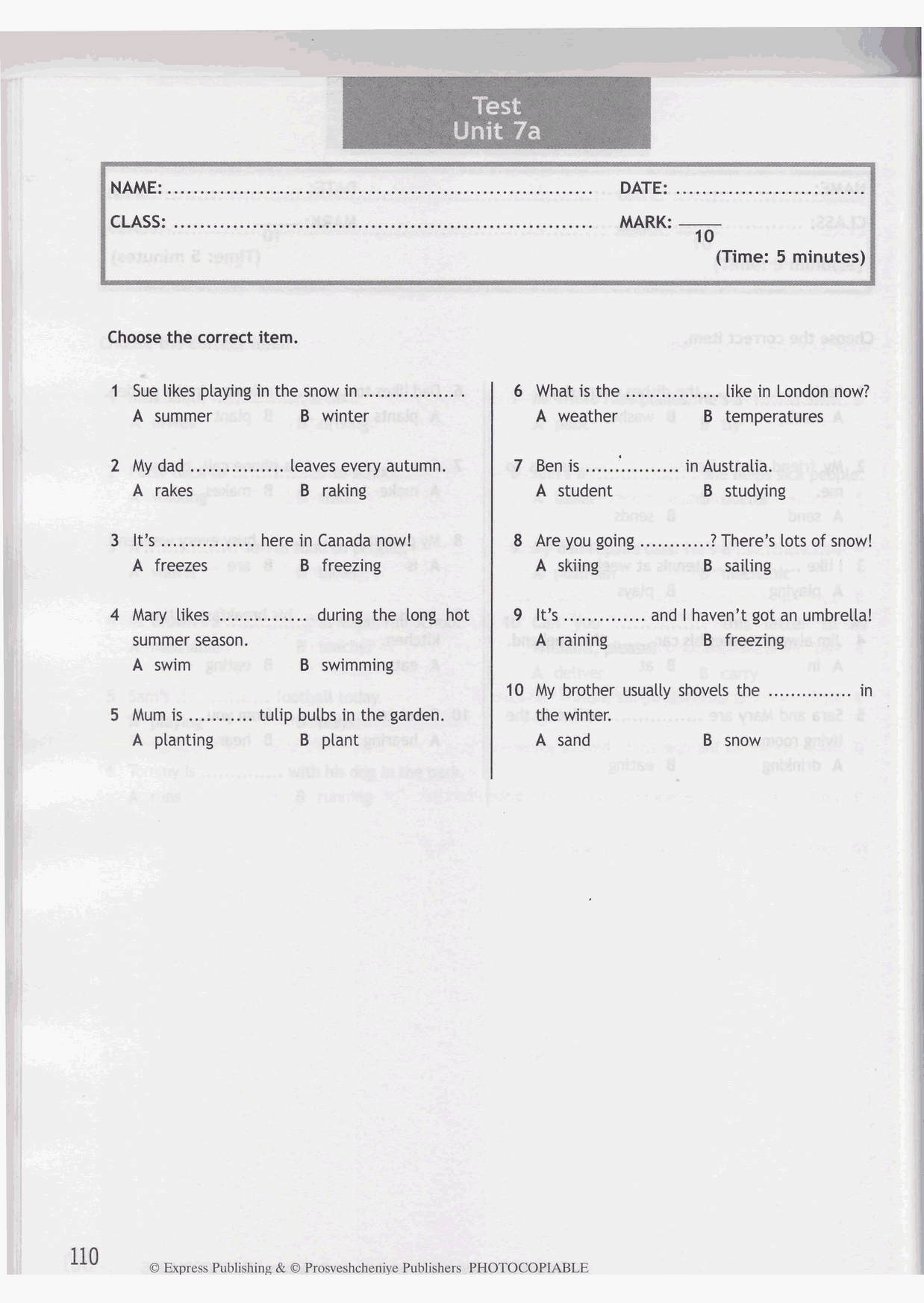 SeasonWeatherActivities (занятия)Сlothes (одежда)winterspring-summerautumn-